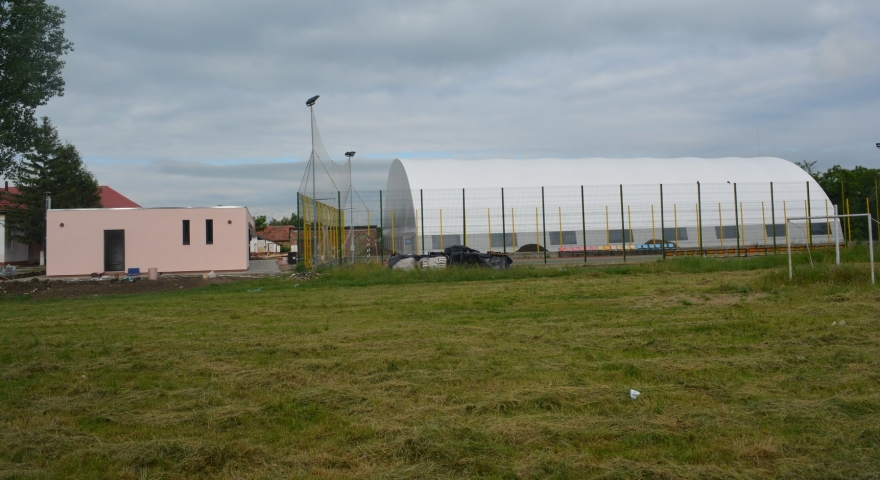 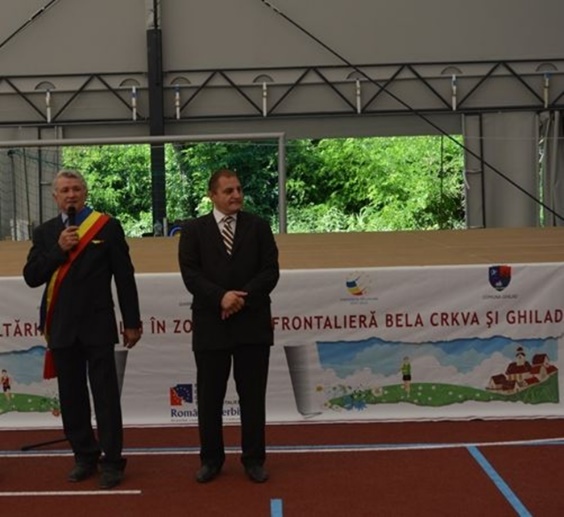 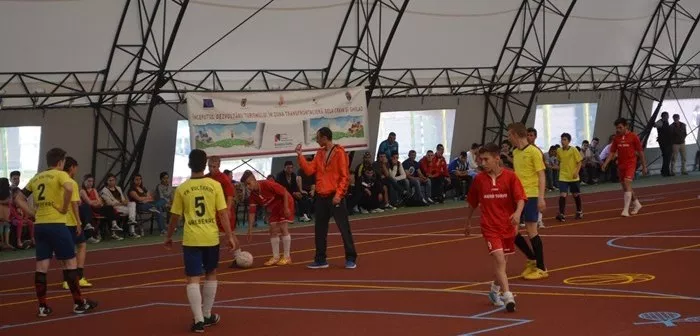 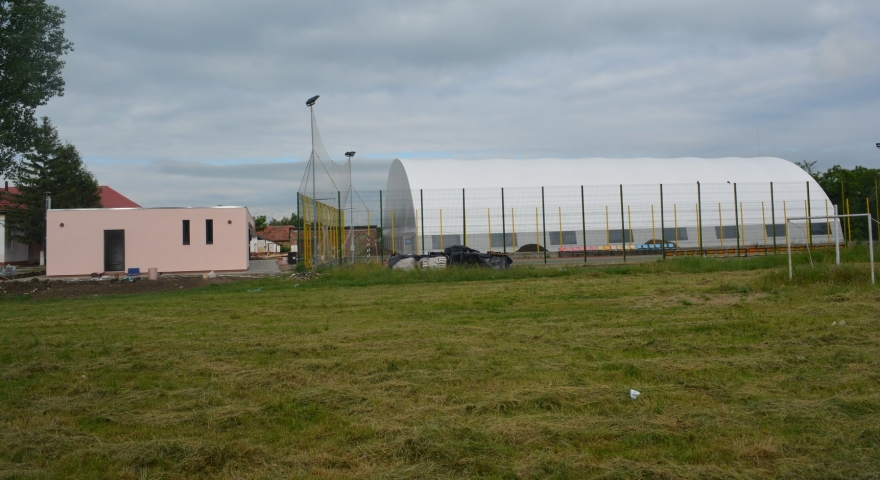 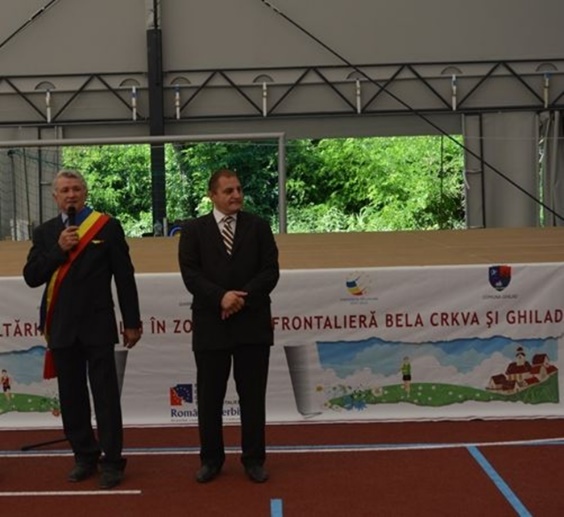 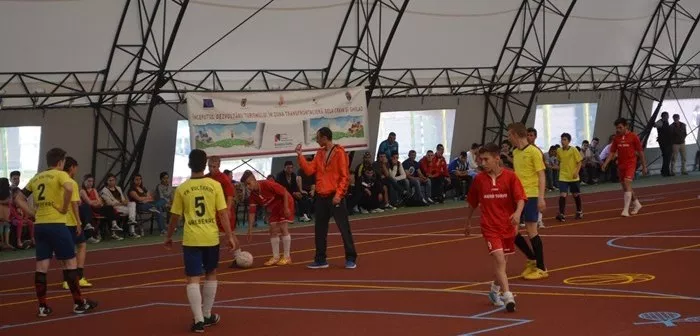 Project informationProject informationCALL FOR PROPOSALS2MIS-ETC:1296PRIORITY AXIS:1.Economic and Social DevelopmentMEASURE:1.2 Develop the tourism sector, including the strengthening of the regional identity of the border region as a tourist destinationPROJECT TITLE:New Development start in cross border tourism between Bela Crkva and GhiladACRONYM:NEWCROSSDURATION:15.06.2013 – 14.06.2015IPA FUNDS CONTRACTED:406.941,98€TOTAL FUNDS CONTRACTED:478.755,27€ABSORBTION RATE (%):92,33%PROJECT OBJECTIVE(S):Local development acceleration in the cross-border area Ghilad and Bela Crkva on cooperation in promoting cultural tourism-sport weekend.Supporting cross-border tourism from Bela Crkva and Ghilad correlated with the promotion of local products and other leisure activities (tourism, cultural, outdoor recreation) by improving the local infrastructure to host cultural and sporting event "Tourism in Banat" and the development of promotional materials for this purpose.SHORT DESCRIPTION OF THE PROJECT:Through this project, a various cultural, tourism, sports and culinary events have been organized, as well the construction of a Multipurpose Arena capable of hosting events in Ghilad up to 1000 visitors.DEGREE OF ACHIEVEMENT OF INDICATORS: RESULTS ACHIEVED: A multipurpose arena capable of hosting cultural, sports, seminars events in Ghilad with up to 1000 participantsReconstruction of an existing football field in Grebenac for sport, cultural and tourism activitiesTwo seminars of promoting cross-border tourism:1. Promoting cultural tourism, weekend competitions that leverage the development of rural tourism in border areas Ghilad Bela Crkva seminar hosted by the municipality. 65 - people of which 15 Romanian2. Modalities and efficient ways to exploit the tourism potential of the rural border area Ghilad - Bela Crkva joint seminar hosted by Ghilad. 65 people including 15 Serbs.Two tourist itineraries. One in each country, observing the practice objectives of tourist areas presented in the seminar.Cultural, tourism, sports and culinary event competitions launched. The fair, crafts and local products, "Tourism in Banat" stages: Ghilad - Bela Crkva, conducted in two stages:Stage I or edition at Bela Crkva (Grebenac):- three football games- a cultural show - a tourist route in Vojvodina Region- presentation fair of local products, artisan scale exhibitions, etcThe first event "Tourism in Banat", held in Grebenac, with 100 Romanian participants and 350 Serbian participants.Stage II or edition at Ghilad: - three football games- a cultural show - a tourist route in Timis County- fair of local products, artisan scale exhibitions, etcPartnership informationCOUNTRYCOUNTY/DISTRICTBUDGET(EURO)CONTACT DETAILSLEAD PARTNER:Primaria GhiladRomaniaTimiş422.125,07Ghilad, NR.972/ATel. 0256/418221PARTNER 2:Municipality Bela CrkvaSerbiaSouth Banat56.630,20Bela Crkva, Svetozara Miletića 2Tel. 381 013-853-346